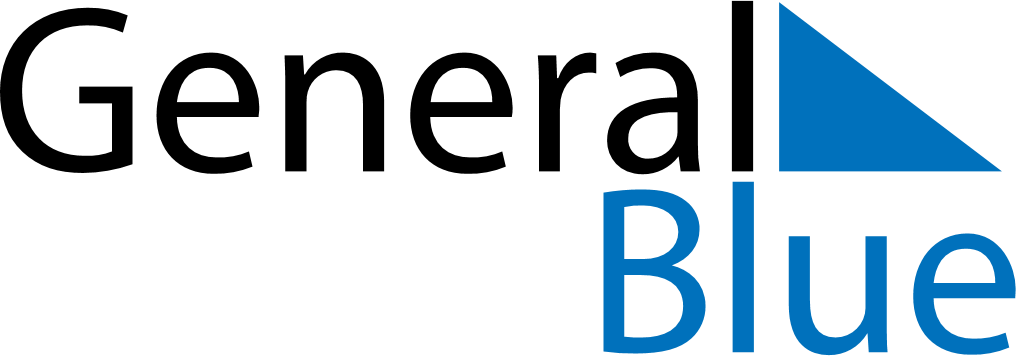 2023 - Q2Jamaica 2023 - Q2Jamaica 2023 - Q2Jamaica 2023 - Q2Jamaica 2023 - Q2Jamaica 2023 - Q2Jamaica AprilMONTUEWEDTHUFRISATSUNApril12April3456789April10111213141516April17181920212223April24252627282930AprilMayMONTUEWEDTHUFRISATSUNMay1234567May891011121314May15161718192021May22232425262728May293031MayJuneMONTUEWEDTHUFRISATSUNJune1234June567891011June12131415161718June19202122232425June2627282930JuneApr 7: Good FridayApr 9: Easter SundayApr 10: Easter MondayMay 23: Labour Day